Drodzy Uczniowie,
Poniżej praca na 2 najbliższe tygodnie do uzupełnienia według podziału godzin  – nic nie odsyłajcie.  Zapiszcie nowy temat lekcji:LekcjaTemat : Obieg materii i przepływ energii w ekosystemie.Uzupełnijcie własnoręcznie notatkę: 1.Materia nieustannie krąży w ekosystemie: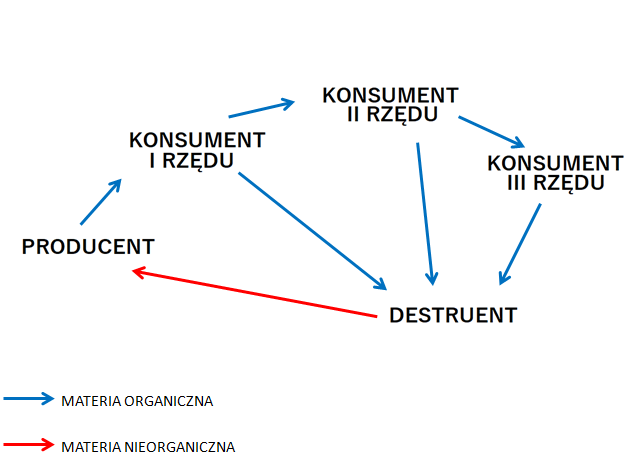 Przerysuj/wydrukuj powyższy schemat a następnie pod nim zapisz notatkę – str. 128 – ramka 
„To najważniejsze” – wszystko z pierwszej „kropki” o krążeniu materii.2.Energia przepływa przez ekosystem: 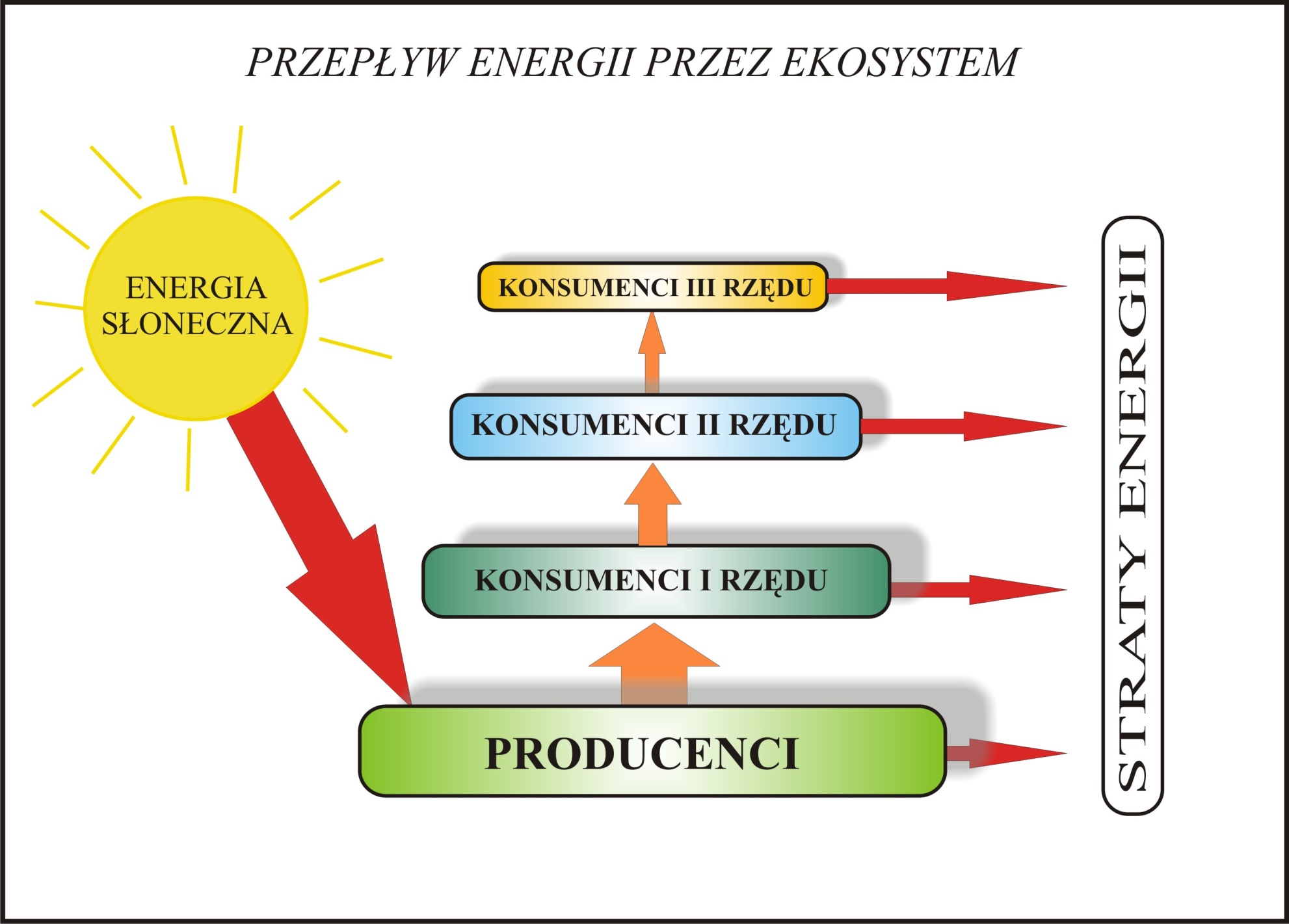 Przerysuj/wydrukuj powyższy schemat a następnie pod nim zapisz notatkę – str. 128 – ramka 
„To najważniejsze” – wszystko z drugiej „kropki” o przepływie energii.3.Piramida ekologiczna – przepisz definicję z 19 punktu/ str. 132. Przeanalizuj schemat ze str. 128.LekcjaTemat : Ekologia – podsumowanie wiadomości. Podsumowanie – str.129-132 w podręczniku. Przeczytaj„Wiesz czy nie wiesz?” – rozwiązywanie zadań.  Rozwiąż zadania w zeszycie (przepisz polecenia i właściwą odpowiedź).